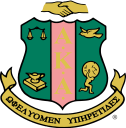 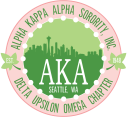 Alpha Kappa Alpha Sorority, Incorporated® - Delta Upsilon Omega Chapter Quick FactsChartered: March 1, 1948 – the first graduate chapter of Alpha Kappa Alpha in Washington State.Charter Members: Ruth Marie Brown, Ruth Beck Davis, Geraldine Coston, Georgia Gill, Theresa Hailey, Mildred McIver, Merry Newton Cole, Helen Beck Stafford, Doris Wilson, Elvie Watts, Irene Woods, Freddie Braxton, & Thelma DeWitty.Membership (as of September 2023): 120 membersChapter Leadership:President: Kristie ThompsonVice President: Benita ThomasRecording Secretary: Mckenzie TaylorAssistant Recording Secretary: Ada HardyFinancial Secretary: Saunjah BrantleyCorresponding Secretary: Millicent BorishadeTreasurer: Jacquelyn HowardPublic Relations Chairman: Adrienne HolmesMembership Chairman: Terri Adams- KincaidParliamentarian: Amari CashHostess: Maya DillardChaplain: Valda Thomas-MatsonGraduate Advisor: Monica BrownAssistant Graduate Advisor: Leslie Lawson-SimsHistorian: Crystal Tobert BellSergeant at Arms: Sharon TurnerProtocol Chair: Arielle WeaverTechnology: Rachel HughesDynamic Urban Opportunities Foundation – a 501c3 organization:Establishment Year: 2007Mission: To provide resources for Delta Upsilon Omega to support educational, leadership, and philanthropic activities for residents residing in the Puget Sound community.Board of Trustees:President – Foundation: Phyllis Dixson-LoweVice-President – Foundation: Sonya SandersTreasurer – Foundation: Nyjat Rose-Akins Secretary – Foundation: Shontrana Gates WertmanFinancial Secretary – Foundation: Kimberly KeysPresident – Delta Upsilon Omega: Kristie Thompson Vice-President – Delta Upsilon Omega: Benita Thomas Treasurer – Delta Upsilon Omega: Jacquelyn Howard At-Large Trustees: Kimberly Keys, Jessica Stocks, La Shaunda Hurst, Shavette McGhee, Shirley Johnson, Tammy Richardson, Thiia Robinson, Carolyn Fain-Taylor, Tysha TolefreeContact:Dynamic Urban Opportunities Foundation PO Box 28461Seattle, WA 98118 duof@akaduo.org